СОВЕТ ДЕПУТАТОВ ЩЁЛКОВСКОГО МУНИЦИПАЛЬНОГО РАЙОНАМОСКОВСКОЙ ОБЛАСТИР Е Ш Е Н И Е от 27.02.2018 № 690/70О передаче имущества Щёлковского муниципального района Московской области в собственность городского поселения Щёлково Щёлковского муниципального районаВ соответствии с Гражданским кодексом Российской Федерации, Федеральным законом от 06.10.2003 № 131-ФЗ «Об общих принципах организации местного самоуправления в Российской Федерации», в целях решения вопросов местного значения поселения по организации благоустройства территории поселения, на основании Положения о порядке управления и распоряжения имуществом, находящимся в собственности Щёлковского муниципального района Московской области, утверждённого решением Совета депутатов Щёлковского муниципального района от 18.12.2007 № 275/44, Совет депутатов Щёлковского муниципального района Р Е Ш И Л:	1. Передать имущество Щёлковского муниципального района Московской области в собственность городского поселения Щёлково Щёлковского муниципального района согласно приложению.	2. Администрации Щёлковского муниципального района осуществить мероприятия в соответствии с пунктом 1 настоящего решения. 3. Настоящее решение подлежит размещению на официальном сайте Администрации Щёлковского муниципального района.Исполняющий полномочияПредседателя Совета депутатовЩёлковского муниципального района 	                             С.Г. Игнатенко  Приложение к решению Совета депутатов Щёлковского муниципального районаМосковской областиот 27.02.2018 № 690/70ПЕРЕЧЕНЬ имущества Щёлковского муниципального района Московской области,передаваемого в собственность городского поселения ЩёлковоЩёлковского муниципального районаНачальник Управления имущественных отношений Администрации Щёлковского муниципального района			          				          А.Н. Нечаенко                                        	 №п/пНаименование имуществаКол-воИндивидуализирующие характеристикиБалансовая стоимость, руб.1Трактор сельскохозяйственный «Беларус 320-Ч.4»1 шт.Паспорт самоходной машины RU CB 241963673631,332Трактор сельскохозяйственный «Беларус 320-Ч.4»1 шт.Паспорт самоходной машины RU CB 241964673631,333Щетка в сборе (вал, диски)2 шт.123612,084Фронтальный погрузчик2 шт.231474,065Разбрасыватель песка навесной2 шт.99280,486Коммунальный гидроповоротный отвал2 шт.83487,367Сварочный аппарат1 шт.380 В145392,638Скалыватель льда для МТЗ-3201 шт.СХ0020 глубина скалывания 40 мм173692,50Итого:2204201,77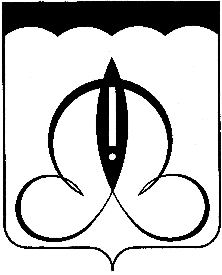 